Inhoudsopgave:Persoonssituatie:ZiektebeeldenZorgleefplanWoon- en leefomstandighedenParticipatieMentaal welbevinden en autonomieLichamelijk welbevinden en gezondheidRapportage per domeinRapportage AlgemeenMedicatie aftekenlijstBijzondere controle lijstVochtbalansWondbehandelplanAlgemene typering cliëntAlgemeen: een actueel en beknopt beeld van de cliënt als persoon, met de eigen waarden,leefstijl en voorkeuren; verleden, heden en toekomst in de levensloopvan deze persoonZorg: ervaringen, waarden en voorkeuren van de cliënt m.b.t. (complexe) zorgNaam cliënt:Datum gesprek:Aanwezig bij gesprek:Naasten: Ingevuld door: Aangevuld door:Datum:Typeer de cliënt in korte bewoordingen en met instemmingvan de cliënt en familie<ruimte voor patiëntomschrijving uit de casus>ZiektebeeldenWoon- en leefomstandighedenParticipatie:Mentaal welbevinden en Autonomie:Lichamelijk welbevinden en gezondheidRapportage per doelRapportagebladNaam cliënt:Medicatie aftekenlijstNaam cliënt	: ………………………………………………...Start datum	: ………………………………………………...Stop datum	: …………………………………………………Medicatie	: ………………………………………………...Dosering	: …………………………………………………Bijz.heden	: …………………………………………….......Tijd		:  …………..   	      …………..        …………..        …………..         …………..Bijzondere controle lijstNaam cliënt:….......................................................VochtbalansEen volwassene wordt aangeraden ongeveer  water drinken Ouderen vanaf 70 jaar wordt aangeraden  te drinkenWondbehandelingslijstDatum: ………………………………………………………………………………………………………………………………………………………………………………………………………………………………………………………………………………………………………………………………………Datum:………………………………………………………………………………………………………………………………………………………………………………………………………………………………………………………………………………………………………………………………………………………………………………………………………………………………………………………………………………………………………………………………………………………………………………………………………………………………………………………………………………………………………………………………………………………………………………………………………………………………………………………………………………………………………………………………………………………………………………………………………………………Datum:………………………………………………………………………………………………………………………………………………………………………………………………………………………………………………………………………………………………………………………………………………………………………………………………………………………………………………………………………………………………………………………………………………………………………………………………………………………………………………………………………………………………………………………………………………………………………………………………………………………………………………………………………………………………………………………………………………………………………………………………………………………Cliënt is bekend met:Hart en vaat ziekten:Longziekten: Spierziekten:Diabetes:Anders:Allergieën:Cliënt heeft de volgende operaties ondergaan:Reden: Datum:Reden:Datum:Reden:Datum:Reden:Datum:Onderwerpen:Situatie envoorkeuren/wensen/behoeften/nodenHoe ging/was dat vroeger? Hoe was u het gewend? Wat veranderde er toen u hulp moest gaan krijgen van anderen? Hoe is het nu voor u? Wat wilt u veranderen? Wat wilt/kunt u zelf? Wat wilt u ons vragen?InrichtingOpgeruimd en schoonVeiligheidDagritmeBewegingsmogelijkhedenMeubilair, gebruiksgemakIn uw woningOp uw kamerIn uw appartementElders in zorginstellingBuitenshuisOnderwerpSituatie en voorkeuren/wensen/behoeften/nodenHoe ging/was dat vroeger? Hoe was u het gewend?Wat veranderde er toen u hulp moest gaan krijgen vananderen? Hoe is het nu voor u? Wat wilt u veranderen?Wat wilt/kunt u zelf? Wat wilt u ons vragen?DagbestedingSociaal levenContact samenlevingOnderwerpSituatie en voorkeuren/wensen/behoeften/nodenHoe ging/was dat vroeger? Hoe was u het gewend? Wat veranderde er toen u hulp moest gaan krijgen van anderen? Hoe is het nu voor u? Wat wilt u veranderen? Wat wilt/kunt u zelf? Wat wilt u ons vragen?LevensinvullingRespectIdentiteitStemmingOnderwerpOnderwerpSituatie en voorkeuren/wensen/behoeften/nodenHoe ging/was dat vroeger? Hoe was u het gewend? Wat veranderde er toen u hulp moest gaan krijgen van anderen? Hoe is het nu voor u? Wat wilt u veranderen? Wat wilt/kunt u zelf? Wat wilt u ons vragen?Situatie en voorkeuren/wensen/behoeften/nodenHoe ging/was dat vroeger? Hoe was u het gewend? Wat veranderde er toen u hulp moest gaan krijgen van anderen? Hoe is het nu voor u? Wat wilt u veranderen? Wat wilt/kunt u zelf? Wat wilt u ons vragen?Situatie en voorkeuren/wensen/behoeften/nodenHoe ging/was dat vroeger? Hoe was u het gewend? Wat veranderde er toen u hulp moest gaan krijgen van anderen? Hoe is het nu voor u? Wat wilt u veranderen? Wat wilt/kunt u zelf? Wat wilt u ons vragen?VoedingSmakelijke maaltijdenHapjesDrankjesVoedingSmakelijke maaltijdenHapjesDrankjesSchoon en verzorgd lichaamSchoon en verzorgd lichaamLichamelijke functies enmogelijkhedenZintuigenRust en bewegingLiggen, zitten, staan enlopenLichamelijke functies enmogelijkhedenZintuigenRust en bewegingLiggen, zitten, staan enlopenGezondheidsbevorderingen –beschermingGezondheidsbelevingGezondheidsbevorderingen –beschermingGezondheidsbelevingMedicijngebruikMedicijngebruikUrine en ontlastingUrine en ontlastingDoelen per domeinDoelen per domeinDoelen per domeinDoelen per domeinDoelen per domeinIngevuld door:Ingevuld door:Ingevuld door:Ingevuld door:Ingevuld door:Domeinen Doelen DoelenActie/interventieEvaluatie:Hoe en wanneer?1Woon- en leefomstandigheden(VOORBEELD)1. Mw. vindt zelf de weg op haarkamer/toilet2. Mw. vindt zelf haar weg naarhuiskamer, restaurant, AB zaal(VOORBEELD)1. Mw. vindt zelf de weg op haarkamer/toilet2. Mw. vindt zelf haar weg naarhuiskamer, restaurant, AB zaal2.Participatie(VOORBEELDEN)1. Mw. luistert naar eigenbehoefte naar TV en radio2. Mw. praat naar eigen behoefteover haar interesses3. Mw. belt op vaste avond methaar zoon(VOORBEELDEN)1. Mw. luistert naar eigenbehoefte naar TV en radio2. Mw. praat naar eigen behoefteover haar interesses3. Mw. belt op vaste avond methaar zoon3.Mentaal welbevinden(VOORBEELD)Mw. geeft aan dat ze zich op haargemak voelt hier in huis en metde vaste medewerkers(VOORBEELD)Mw. geeft aan dat ze zich op haargemak voelt hier in huis en metde vaste medewerkers4.Lichamelijk welbevinden(VOORBEELDEN)1. Mw. valt niet2. Mw. loopt zelfstandig metrollator3.Mw. heeft vast medicijnpatroonzonder allergische reacties4. Mw. heeft dagritme dat haargoed bevalt5. Mw. heeft goedgehoorapparaat6. Mw. voelt zich netjes verzorgd7. Mw. heeft goed gewicht(VOORBEELDEN)1. Mw. valt niet2. Mw. loopt zelfstandig metrollator3.Mw. heeft vast medicijnpatroonzonder allergische reacties4. Mw. heeft dagritme dat haargoed bevalt5. Mw. heeft goedgehoorapparaat6. Mw. voelt zich netjes verzorgd7. Mw. heeft goed gewichtDomein                Rapportage per doel, met tijd en naam verantwoordelijke dienst1Woon- en leefomstandigheden2Participatie3Mentaal welbevinden4Lichamelijk welbevinden en gezondheidDatum                           Dagelijkse rapportageParaafdatum8.0012.0018.0022.00Zo nodigDatumTijdTemperatuurTensie  Pols   AdemhalingParaafNaam cliënt:Datum:Naam cliënt:Datum:Naam cliënt:Datum:Naam cliënt:Datum:Tijd NeergezetIngenomen Paraaf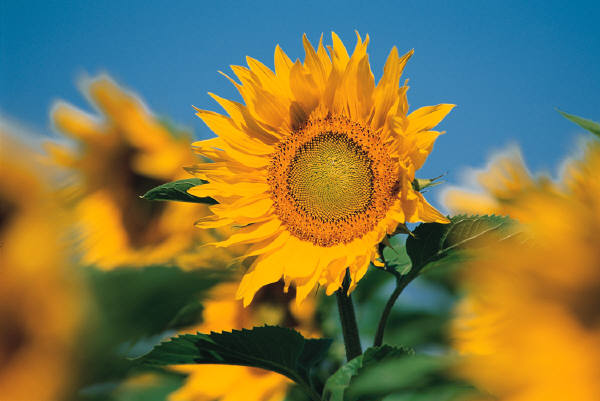 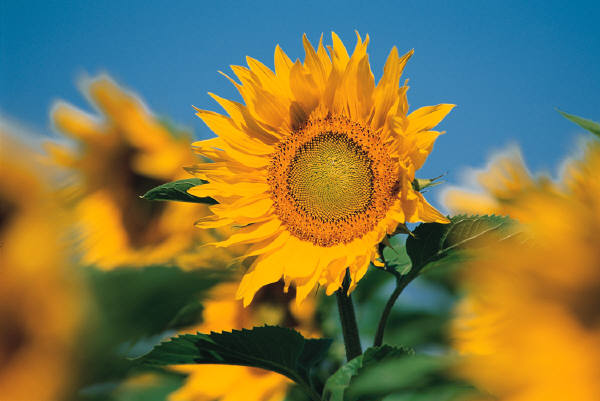 